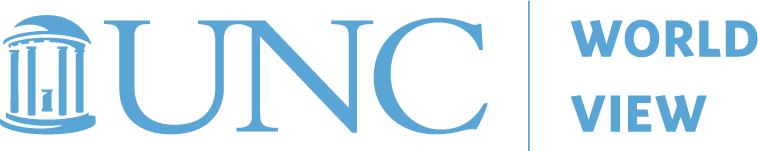 world view PROGRAM STUDY GUIDE for CEu

Russia’s War Against Ukraine: How Russia Got Here and What Happens Next
March 2, 2023world view PROGRAM STUDY GUIDE for CEu

Russia’s War Against Ukraine: How Russia Got Here and What Happens Next
March 2, 2023After exploring a few of the resources, what did you learn about the diverse causes and impacts of the war in Ukraine and/or in neighboring countries? Did you learn anything new? If so, what was new to you?What ongoing and daily challenges do the Ukrainian people face as a result of the war? Did you read any stories that showed the strength and resiliency of the Ukrainian people?  What are some short- and long-term impacts of the Russia-Ukraine War on members of the international community including Ukraine, Russia, United States, the European Union, the Global South, for example?  Please share a few of your reflections.
     Name:      Email:      Position:      School and LEA or College:       Content area (if applicable):      Grade Level (if applicable):      Instructions: To receive 0.5 CEU (or 5 PDCH) you must attend the webinar on March 2, 2023 and respond to the questions below based on the materials listed. Please return completed study guide to UNC World View (worldview@unc.edu) by March 23, 2023.Below are several resources related to Russia’s war against Ukraine that offer different insights, stories, and information. Please select three or four to investigate further based on your interests and respond to the questions below. Jared, S. (2023, January 13). Will the Russia-Ukraine War last forever? The Well. https://thewell.unc.edu/2023/01/13/will-the-russia-ukraine-war-last-forever/ Kurtz-Phelan, D. (2023, January 26).  A World Between Orders [audio podcast episode]. In The Foreign Affairs Interview with Shivshankar Menon. https://www.foreignaffairs.com/podcasts/india/world-between-orders-shivshankar-menon  Walt, S. (2023, February 13). Friends in Need: What the War in Ukraine Has Revealed About Alliances. Foreign Affairs. https://www.foreignaffairs.com/ukraine/friends-in-need-war-in-ukraine-alliances-stephen-waltZoya Lytvyn (2022 March). Ukraine's fight to keep educating its children [video]. TED Talks. https://www.ted.com/talks/zoya_lytvyn_ukraine_s_fight_to_keep_educating_its_childrenA Sample of International Media Sources featuring the Russia-Ukraine War (in English, no paywalls). You are welcome to choose others not listed.
Al Jazeera (https://www.aljazeera.com/where/ukraine/)
Asia Times (https://asiatimes.com/tag/ukraine/)
BBC: Ukraine (https://www.bbc.com/news/world-60525350) 
Deutsche Welle (https://www.dw.com/en/war-in-ukraine/t-60931789) 
Kyiv Post (https://www.kyivpost.com/topic/war-in-ukraine)
Newsweek (https://www.newsweek.com/topic/russia-ukraine-war)
The Moscow Times (https://www.themoscowtimes.com/ukraine-war) 
Times of India (https://timesofindia.indiatimes.com/topic/ukraine) Instructions: To receive 0.5 CEU (or 5 PDCH) you must attend the webinar on March 2, 2023 and respond to the questions below based on the materials listed. Please return completed study guide to UNC World View (worldview@unc.edu) by March 23, 2023.Below are several resources related to Russia’s war against Ukraine that offer different insights, stories, and information. Please select three or four to investigate further based on your interests and respond to the questions below. Jared, S. (2023, January 13). Will the Russia-Ukraine War last forever? The Well. https://thewell.unc.edu/2023/01/13/will-the-russia-ukraine-war-last-forever/ Kurtz-Phelan, D. (2023, January 26).  A World Between Orders [audio podcast episode]. In The Foreign Affairs Interview with Shivshankar Menon. https://www.foreignaffairs.com/podcasts/india/world-between-orders-shivshankar-menon  Walt, S. (2023, February 13). Friends in Need: What the War in Ukraine Has Revealed About Alliances. Foreign Affairs. https://www.foreignaffairs.com/ukraine/friends-in-need-war-in-ukraine-alliances-stephen-waltZoya Lytvyn (2022 March). Ukraine's fight to keep educating its children [video]. TED Talks. https://www.ted.com/talks/zoya_lytvyn_ukraine_s_fight_to_keep_educating_its_childrenA Sample of International Media Sources featuring the Russia-Ukraine War (in English, no paywalls). You are welcome to choose others not listed.
Al Jazeera (https://www.aljazeera.com/where/ukraine/)
Asia Times (https://asiatimes.com/tag/ukraine/)
BBC: Ukraine (https://www.bbc.com/news/world-60525350) 
Deutsche Welle (https://www.dw.com/en/war-in-ukraine/t-60931789) 
Kyiv Post (https://www.kyivpost.com/topic/war-in-ukraine)
Newsweek (https://www.newsweek.com/topic/russia-ukraine-war)
The Moscow Times (https://www.themoscowtimes.com/ukraine-war) 
Times of India (https://timesofindia.indiatimes.com/topic/ukraine) 